CRP Standard Operating Guidelines and ProceduresA New Scholars Grant (NSG) is available to tenure-track faculty during their first twelve months of appointment unless otherwise specified. This grant is intended to assist new faculty with the development and launch of a research program at the Mount. Applications should be prepared in consultation with the Associate Vice-President (Research).New faculty are ineligible to apply for Standard internal grants while holding their New Scholars funding.  New Scholars are eligible to apply for external grants at any time.The grant period will be for a maximum of two (2) years. The maximum amount awarded is $10,000.Application forms for a New Scholars Grant are available on the Research Office Website.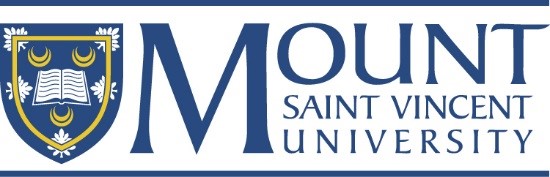 Committee on Research and PublicationsDOC #CRP.SOP.009TitleNew Scholars GrantDocument TypeGuidelinesEffective DateJune 2021Version6.0Prev. Version5.0 (2017)Next Review2024